COMPRÉHENSION ORALE1- Complétez les phrases avec les mots et les chiffres du document sonore: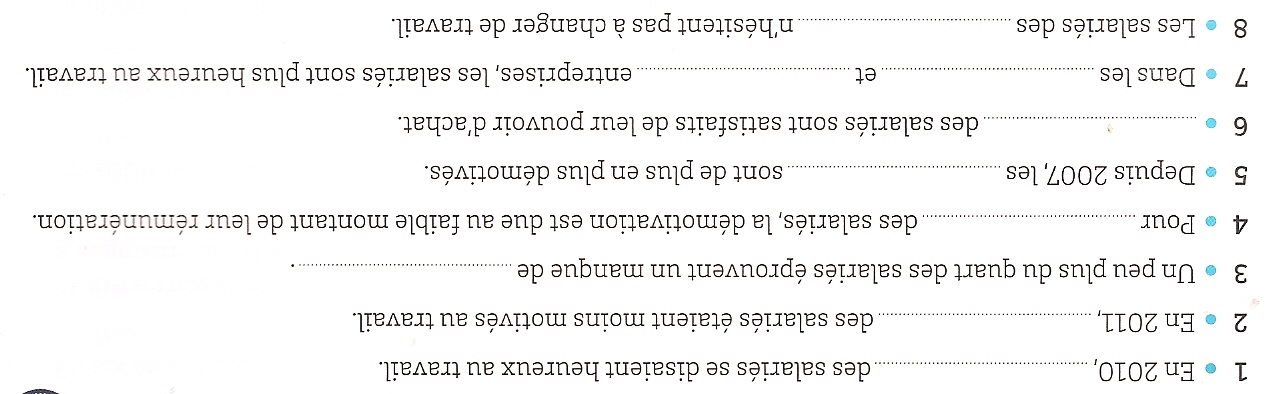 2- Lisez les questions. Écoutez l’enregistrement puis répondez.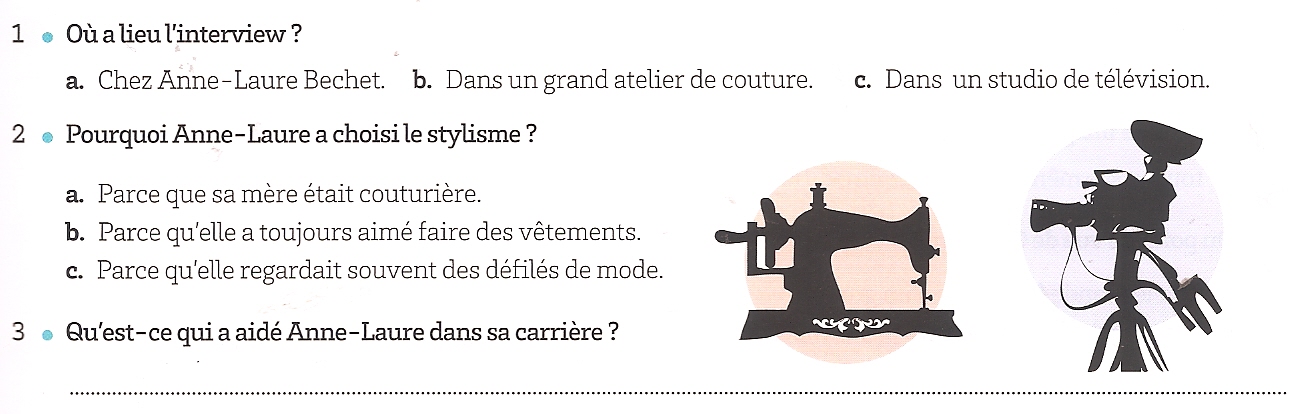 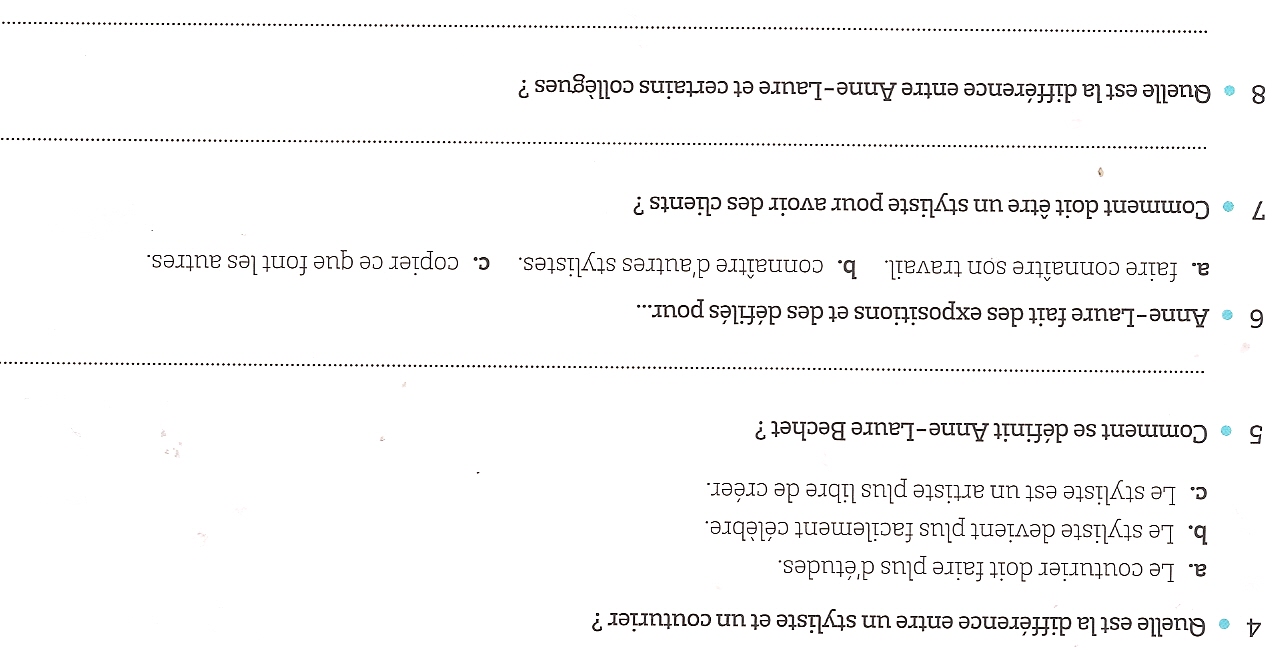 